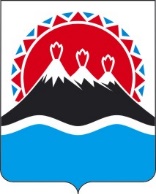 РЕГИОНАЛЬНАЯ СЛУЖБАПО ТАРИФАМ И ЦЕНАМ КАМЧАТСКОГО КРАЯПОСТАНОВЛЕНИЕВ соответствии с постановлением Правительства Камчатского края от 07.04.2023 № 204-П «Об утверждении Положения о Региональной службе по тарифам и ценам Камчатского края», протоколом Правления Региональной службы по тарифам и ценам Камчатского края от ХХ.01.2024 № ХХХ, в целях устранения технических ошибокПОСТАНОВЛЯЮ:Внести в постановление Региональной службы по тарифам и ценам Камчатского края от 15.12.2023 № 233-Н «Об установлении тарифов в сфере теплоснабжения АО «Камчатэнергосервис» потребителям Усть-Большерецкого, Кавалерского, Апачинского сельских поселений, Октябрьского городского поселения Усть-Большерецкого муниципального района Камчатского края на 2024-2026 годы» следующие изменения:в частях 21 – 29, наименованиях приложений 3-11 цифры «2024-2028» заменить цифрами «2024-2026»;в таблице приложения 10:- в пункте 3.1 раздела 3 цифры «63,60» заменить цифрами «60,42»;- в пункте 3.2 раздела 3 цифры «68,18» заменить цифрами «64,77»;в таблице приложения 11:- в пункте 3.1 раздела 3 цифры «60,42» заменить цифрами «63,60»;- в пункте 3.2 раздела 3 цифры «64,77» заменить цифрами «68,18».Настоящее постановление вступает в силу после дня официального опубликования и распространяется на правоотношения возникшие с 1 января 2024 года.[Дата регистрации] № [Номер документа]г. Петропавловск-КамчатскийО внесении изменений в постановление Региональной службы по тарифам и ценам Камчатского края от 15.12.2023 № 233-Н «Об установлении тарифов в сфере теплоснабжения АО «Камчатэнергосервис» потребителям Усть-Большерецкого, Кавалерского, Апачинского сельских поселений, Октябрьского городского поселения Усть-Большерецкого муниципального района Камчатского края на 2024-2026 годы»Руководитель[горизонтальный штамп подписи 1]М.В. Лопатникова